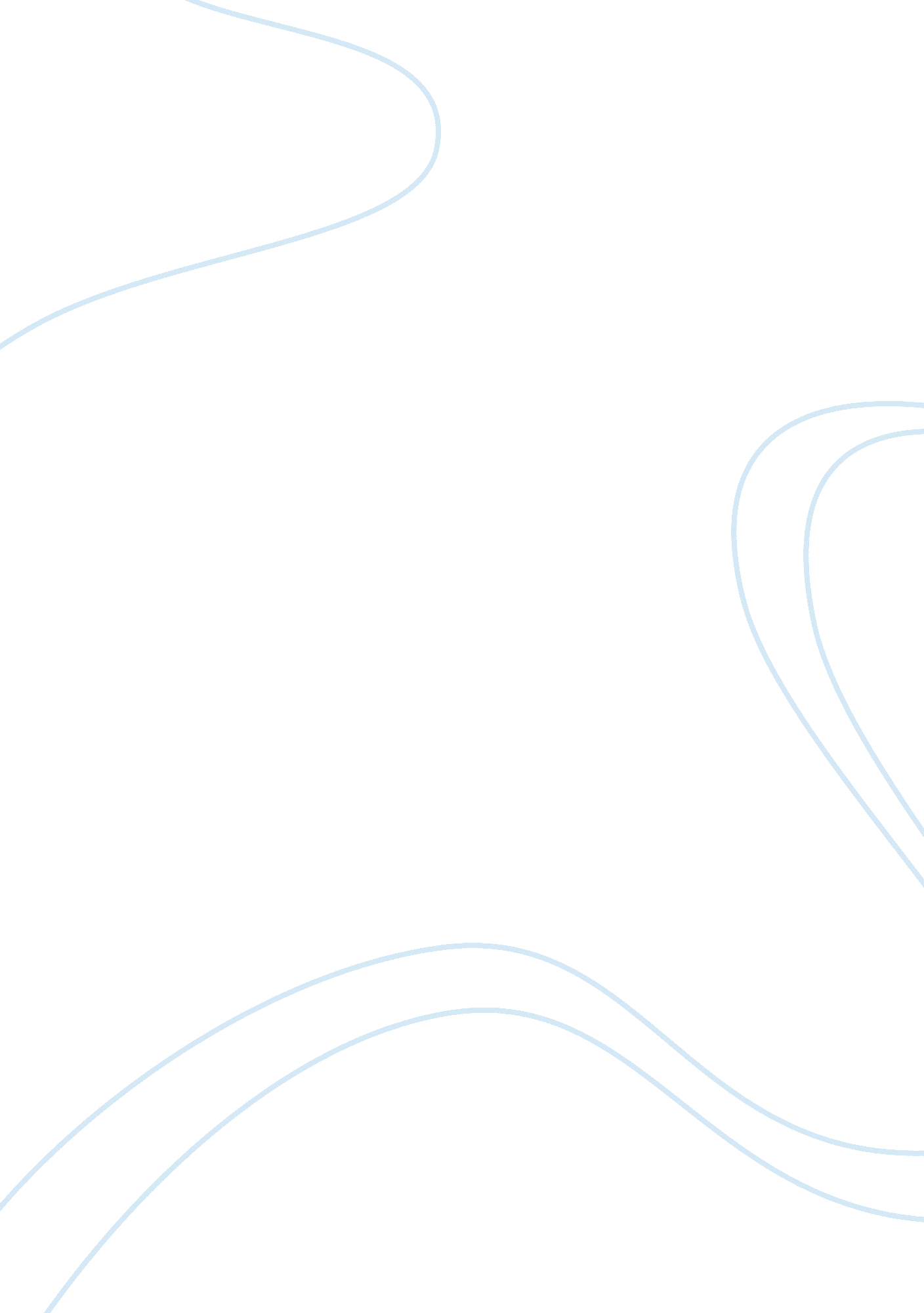 The role of questioning and criticism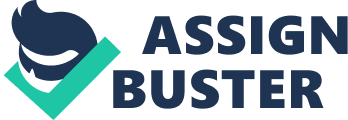 The Role of Questioning and CriticismWhat type of questions would you ask 1. How can I find out what was on the land before the community was built on it 2. How can I find out what type of supplies was used to build the houses 3. How can I find out if the pipes for sewage and water are new or old Who would I talk to I would first talk to the developers who designed the community houses, the construction company, and the people in the community that are falling ill. Also find out their symptoms and see if they match with other victims. What type of research would you conduct I would speak to the experts who can study the soil or the pipes to see if it could have anything to do with that. I would have anything to do with that. I would also speak to the person themselves to see if they noticed something that was out of place since moving into the community. Have the water, and the ground tested to see if any chemicals are in them. How can you overcome the obstacles to critical thinking Work out the details of the problem before bringing it to the attention of someone in the community. Also I could have someone give me their opinion of the results I found from testing and talking to people to see if they is really a problem, I would not want to go to the town with the information without it being solid proof. If there is anything wrong with my solution to the problem I will make sure to make improvements to the ideas. I will not put blame on anyone while doing the research; have a clear and open mind so that I can look at all the information without criticizing anyone. I will also use the steps of critical thinking to evaluate the problem and issues. The strategies that I would have applied while investigating the problem would be problem solving, refining your solution to problems, making my ideas more effective and more workable. Find the difficulties in my idea and make them useful. What assumptions did you have to be aware of to ensure that they did not interfere with your critical analysis of the situation The assumptions that I would have to be aware of is the assumption that others familiar with the problem or issues will share the same idea and agree with my idea, and example of this would be the expert they could agree that there is a problem that is happening that is getting the people sick but does not mean that they will go along with my idea of how to solve it. The assumption that if the idea ids clear to me, that it is clear to others an example of this is that the idea could be clear as day to me but when I tell someone about it they may have questions that I did not think about myself, or they may not understand it at all, and also the assumption that the people that will benefit from it most will go along with the idea, and an example of this is that even though I may have found a solution to them being sick it does not mean that they will agree with my solution which be anything from them spending money or them relocating. 